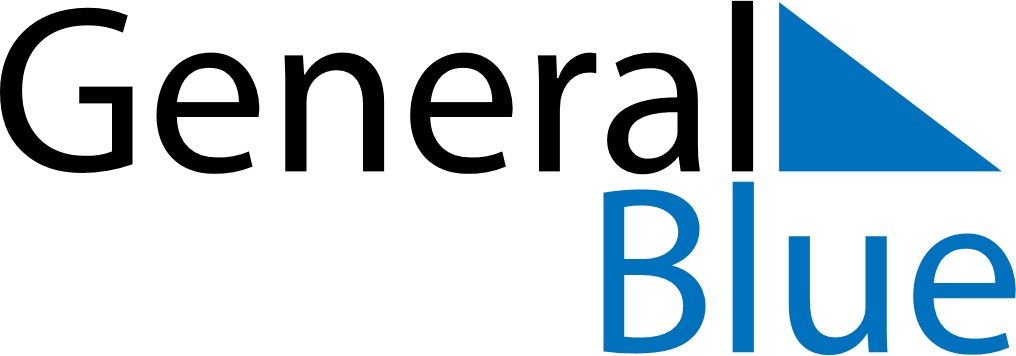 March 2024March 2024March 2024March 2024March 2024March 2024March 2024Rummu, Harjumaa, EstoniaRummu, Harjumaa, EstoniaRummu, Harjumaa, EstoniaRummu, Harjumaa, EstoniaRummu, Harjumaa, EstoniaRummu, Harjumaa, EstoniaRummu, Harjumaa, EstoniaSundayMondayMondayTuesdayWednesdayThursdayFridaySaturday12Sunrise: 7:17 AMSunset: 5:48 PMDaylight: 10 hours and 30 minutes.Sunrise: 7:15 AMSunset: 5:50 PMDaylight: 10 hours and 35 minutes.34456789Sunrise: 7:12 AMSunset: 5:53 PMDaylight: 10 hours and 41 minutes.Sunrise: 7:09 AMSunset: 5:55 PMDaylight: 10 hours and 46 minutes.Sunrise: 7:09 AMSunset: 5:55 PMDaylight: 10 hours and 46 minutes.Sunrise: 7:06 AMSunset: 5:58 PMDaylight: 10 hours and 51 minutes.Sunrise: 7:03 AMSunset: 6:00 PMDaylight: 10 hours and 57 minutes.Sunrise: 7:00 AMSunset: 6:03 PMDaylight: 11 hours and 2 minutes.Sunrise: 6:57 AMSunset: 6:05 PMDaylight: 11 hours and 7 minutes.Sunrise: 6:54 AMSunset: 6:07 PMDaylight: 11 hours and 13 minutes.1011111213141516Sunrise: 6:51 AMSunset: 6:10 PMDaylight: 11 hours and 18 minutes.Sunrise: 6:48 AMSunset: 6:12 PMDaylight: 11 hours and 24 minutes.Sunrise: 6:48 AMSunset: 6:12 PMDaylight: 11 hours and 24 minutes.Sunrise: 6:45 AMSunset: 6:15 PMDaylight: 11 hours and 29 minutes.Sunrise: 6:42 AMSunset: 6:17 PMDaylight: 11 hours and 34 minutes.Sunrise: 6:39 AMSunset: 6:20 PMDaylight: 11 hours and 40 minutes.Sunrise: 6:36 AMSunset: 6:22 PMDaylight: 11 hours and 45 minutes.Sunrise: 6:33 AMSunset: 6:24 PMDaylight: 11 hours and 50 minutes.1718181920212223Sunrise: 6:30 AMSunset: 6:27 PMDaylight: 11 hours and 56 minutes.Sunrise: 6:27 AMSunset: 6:29 PMDaylight: 12 hours and 1 minute.Sunrise: 6:27 AMSunset: 6:29 PMDaylight: 12 hours and 1 minute.Sunrise: 6:24 AMSunset: 6:32 PMDaylight: 12 hours and 7 minutes.Sunrise: 6:22 AMSunset: 6:34 PMDaylight: 12 hours and 12 minutes.Sunrise: 6:19 AMSunset: 6:36 PMDaylight: 12 hours and 17 minutes.Sunrise: 6:16 AMSunset: 6:39 PMDaylight: 12 hours and 23 minutes.Sunrise: 6:13 AMSunset: 6:41 PMDaylight: 12 hours and 28 minutes.2425252627282930Sunrise: 6:10 AMSunset: 6:44 PMDaylight: 12 hours and 33 minutes.Sunrise: 6:07 AMSunset: 6:46 PMDaylight: 12 hours and 39 minutes.Sunrise: 6:07 AMSunset: 6:46 PMDaylight: 12 hours and 39 minutes.Sunrise: 6:04 AMSunset: 6:48 PMDaylight: 12 hours and 44 minutes.Sunrise: 6:01 AMSunset: 6:51 PMDaylight: 12 hours and 50 minutes.Sunrise: 5:58 AMSunset: 6:53 PMDaylight: 12 hours and 55 minutes.Sunrise: 5:55 AMSunset: 6:55 PMDaylight: 13 hours and 0 minutes.Sunrise: 5:52 AMSunset: 6:58 PMDaylight: 13 hours and 6 minutes.31Sunrise: 6:49 AMSunset: 8:00 PMDaylight: 13 hours and 11 minutes.